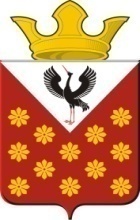 Российская  ФедерацияСвердловская областьБайкаловский районПостановлениеглавы  Краснополянского  сельского поселенияот 14 апреля  2023 года  № 65Об определении случаев установления в 2023 году льготной арендной платы по договорам аренды земельных участков, находящихся в муниципальной собственности Краснополянского сельского поселения, и размера такой платыВ соответствии с частью 2 статьи 8 Федерального закона от 14 марта 2022 года № 58-ФЗ «О внесении изменений в отдельные законодательные акты Российской Федерации», постановляю:Определить, что в случаях предоставления в 2023 году в аренду земельных участков, относящихся к категории земель сельскохозяйственного назначения, находящихся в муниципальной собственности Краснополянского сельского поселения, по договорам аренды земельных участков,  устанавливается льготная арендная плата в размере 1 рубля на период с даты заключения договора аренды земельного участка по 31 декабря 2023 года; Настоящее Постановление применяется к отношениям, связанным с определением размера арендной платы за 2023 год по договорам аренды земельных участков, заключенным со дня вступления в силу настоящего Постановления;Опубликовать настоящее Постановление в газете "Информационный вестник" МО Краснополянское сельское поселение и путём размещения его полного текста на официальном сайте Краснополянского сельского поселения: www.krasnopolyanskoe.ru.;.Контроль исполнения настоящего Постановления возложить на специалиста 1 категории  администрации Краснополянского сельского поселения Э.А. Шевелеву.Глава Краснополянского сельского поселения                                                                                           А.Н. Кошелев